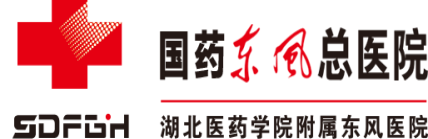 采 购 文 件项目名称：国药东风总医院弱电零星布线施工项目2022年2月第一章 采购书1.  项目名称：国药东风总医院弱电零星布线施工项目2.  项目概况：详见技术要求3.  资金来源：自筹4.  交货方式、地点：运输方式：由报价人自行确定（包装费、运输费及保险费，包含在总报价内）交货地点：湖北省十堰市大岭路16号收货单位：国药东风总医院5.  货款结算方式：货款及运输费用等经采购人验收合格后，由国药东风总医院与卖方（中标人）结算，具体结算办法如下：5.1 项目验收合格后，卖方向买方开具合同全额发票（普通发票或增值税专用发票），按季度结算一次。6.  报名时间：2022年2月11日至2022年2月18日7.  报价截止时间：2022年2月18日下午18：00以前8.  评审时间：2022年2月22日9.  报价方式：纸质报价10. 业主联系方式：联系单位：国药东风总医院运营管理科联系人：陈静电话：0719-8272215    13907280772国药东风总医院弱电零星布线施工要求国药东风总医院信息化弱电工程将建设成为垂直主干千兆、水平千兆交换式计算机网络，建立有线传输、内网、外网等多应用的网络平台，实现国药东风总医院数据业务的网络化和自动化，实现资源共享和信息的快速传递，提高工作效率，提升院区监督管理信息水平。背景：国药东风总医院因科室内部结构调整、房间功能改变、人员调动等原因，需要经常进行零星布线。要求：1、工作区子系统暗装或明装PVC线槽，按房间要求配置单口或双口面板，并做好标识标记。2、水平区子系统水平线配线架经水平桥架、预埋穿管走线至各工作区。配线架与信息插座之间均为点到点端接。3、垂直主干子系统利用现有的竖井通道，注意垂直竖井内应仔细考虑双绞线的固定，避免因太重导致拉伸、变形。4、管理区子系统双绞线及垂直主干线缆均端接到配线架上，所有的线缆，包括双绞线、光纤等均汇聚在机柜的正下方穿引至机柜，然后进行线缆的分布和整理。在机柜内，所有网络配线架等均通过一定的编号规则和颜色规则，采用不易磨损和脱落的标识，并在最终设备和网络验收过程中形成详细的书面和电子记录，方便以后对网络的管理和维护。 5、施工主材材料范围主干线缆采用六类非屏蔽双绞线，桌面端采用单口/双口面板根据具体功能需求选择,机房端需配六类非屏蔽配线架和理线器，信息点两端配六类非屏蔽模块。为保证工程质量施工主材需提供正规厂商针对本项目的授权书及售后服务承诺函。6、施工标准项目施工必须按照专业标准布线明装线缆需安装满足需求的PVC线槽及明装底盒，吊顶需安装满足需求的PVC线管，暗敷的需开槽并埋管安装信息底盒，各楼层弱电井机柜内各类线路、设备需保持整齐、整洁。信息点施工完毕必须测试通过满足正常使用。7、施工范围本次项目只使用于信息点零星布线，涉及到光缆及其配件、机柜等不在本次议价范围内。8、议价结算方式本次项目议价按照六类信息点位单价议价，结算方式按照每季度结算：总信息点位/季度*信息点位单价=每季度施工总价。9、施工单位资质施工单位资质要求：需包含计算机网络工程安装、系统集成等资质。10、售后服务项目施工范围内出现物流链路故障必须10分钟内给出响应，30分钟到达现场，1个小时解决故障。
2、供应商资质要求：2.1.1 供应商应是注册于中华人民共和国的独立企业法人，满足采购文件要求资格的企业；2.1.2 符合政府采购法第二十二条规定的供应商资格条件：①具有独立承担民事责任的能力；②具有良好的服务信誉和健全的财务会计制度；③具有履行合同所必需的设备和专业技术能力；④具有依法缴纳税收和社会保障资金的良好记录；⑤参加本次投标活动前三年内，在服务活动中没有重大违法记录； ⑥近三年内不存在违反招投标和政府采购相关法律法规的禁止行为； 2、投标文件要求：有效期内的营业执照正副本复印件投标文件真实性的声明函；投标代表为法人代表的，需提供法人代表证明书原件和法人代表身份证复印件；投标代表非法人代表的，需提供“法定代表人授权书”原件及投标代表本人身份证及复印件和法人身份证复印件；投标人符合规定条件的业绩；报价单；